INFORMATION SHEETThis information sheet contains important information for parents who have brought their children into England and Wales from abroad.If you have received this paperwork it means that court proceedings have been issued in the High Court of England and Wales regarding your child(ren).You should seek legal advice immediately.  If you do not have a lawyer, you can find a list of lawyers in your area on the Reunite website at www.reunite.org/lawyers.asp.  Reunite is an independent charity specialising in parental child abduction and the movement of children across international borders.  The telephone number for the Reunite Advice Line is 0116 2556 234, their email is reunite@dircon.co.uk and their website is at www.reunite.org. They also provide a mediation service.The Law Society (www.lawsociety.org.uk) and an organisation called Resolution (www.resolution.org.uk) may also be able to assist you to find a lawyer.  In each case when you contact the organisation you should ask for a solicitor who specialises in international children’s work and child abduction cases.  A lawyer will be able to advise you whether you are entitled to legal aid.Even if you decide not to seek advice from a lawyer you must still follow the directions in the court order that came with this Information Sheet.  Those directions tell you the things that you must do and the date by which you must do them.The resolution of disputes through voluntary agreement between the parties using mediation is encouraged.  Participation in mediation is voluntary and may be something you wish to discuss with your legal representative if you have one.It is very important that you attend the next court hearing on the date set out in the court order that accompanies this Information SheetContact DetailsReuniteWeb: www.reunite.orgTel: 0116 2556 234Email:reunite@dircon.co.ukLawyershttp://www.reunite.org/lawyers.aspACT NOWDO NOT DELAYSEEK LEGAL ADVICE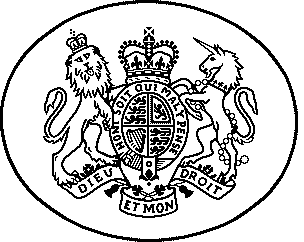 